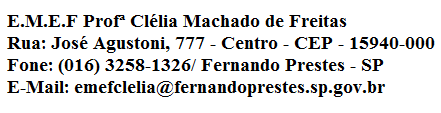 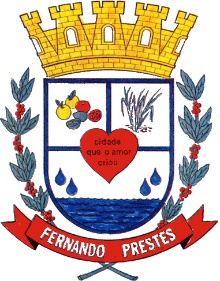 E.M.E F. “PROFESSORA CLÉLIA MACHADO DE FREITAS”PERÍODO: 15/02/2021 A 19/02/2021.DISCIPLINA: PORTUGUÊSPROFESSORA: ELIANAALUNO(A):_____________________________________________1º ANO AData: 15/02/2021.Acessar o vídeo da semana: https://www.youtube.com/watch?v=Aq7SzWg3ErQSEGUNDA –FEIRAPORTUGUÊSAssistam ao vídeo para conhecerem o nosso alfabeto: Vamos cobrir o pontilhado e pintar as figuras.https://www.youtube.com/watch?v=DBAuR19EiuI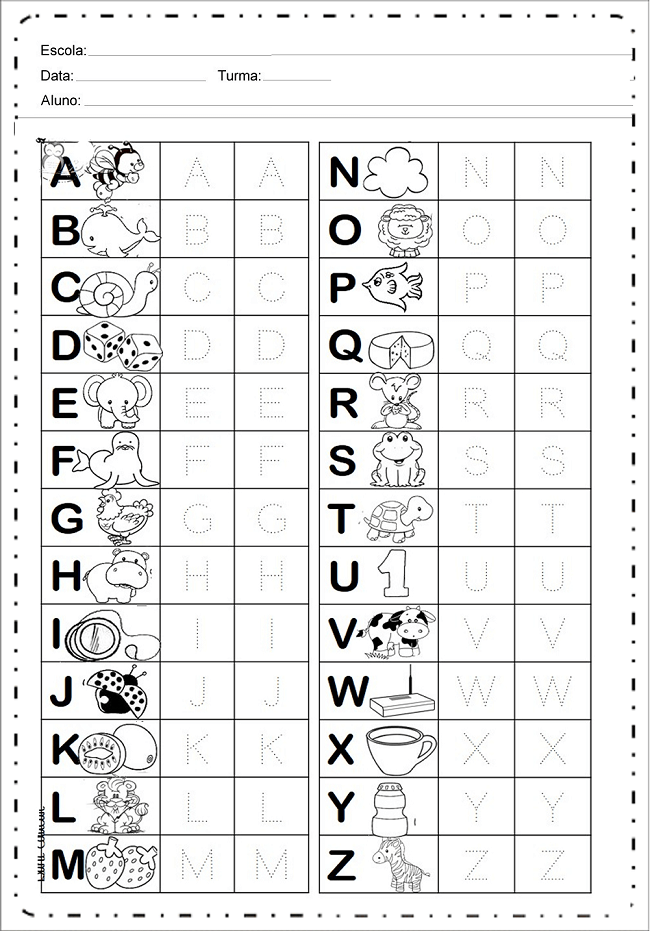 E.M.E F. “PROFESSORA CLÉLIA MACHADO DE FREITAS”PERÍODO:15/02/2021 A 19/02/2021.DISCIPLINA:  MATEMÁTICAPROFESSORA; ELIANAALUNO(A):_____________________________________________1º ANO AData: 16/02/2021.TERÇA- FEIRAMATEMÁTICAAssistam ao vídeo para aprenderem o traçado dos números:https://www.youtube.com/watch?v=5TAyN7wGdfs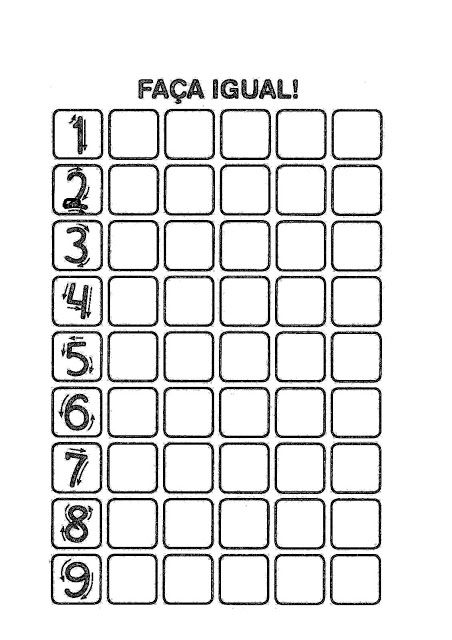 E.M.E F. “PROFESSORA CLÉLIA MACHADO DE FREITAS”PERÍODO: 15/02/2021 A 9/02/2021DISCIPLINA: PORTUGUÊS E MATEMÁTICAPROFESSORA: ELIANAALUNO(A):___________________________________________1º ANO AData: 17/02/2021QUARTA-FEIRAPORTUGUÊSAssistam ao vídeo para aprenderem o traçado correto das letras do   alfabeto: https://www.youtube.com/watch?v=BsVXf03ubTk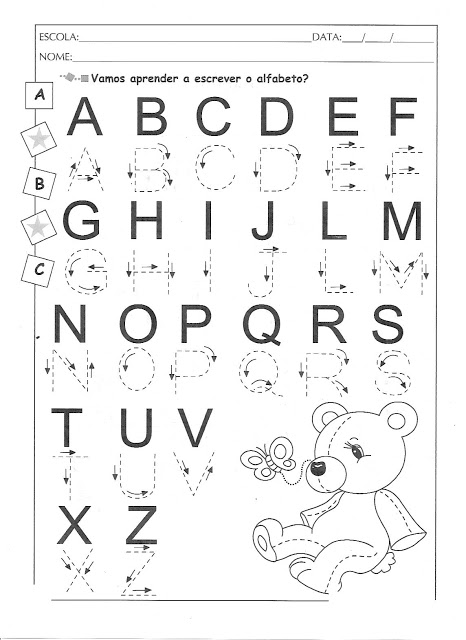 MATEMÁTICA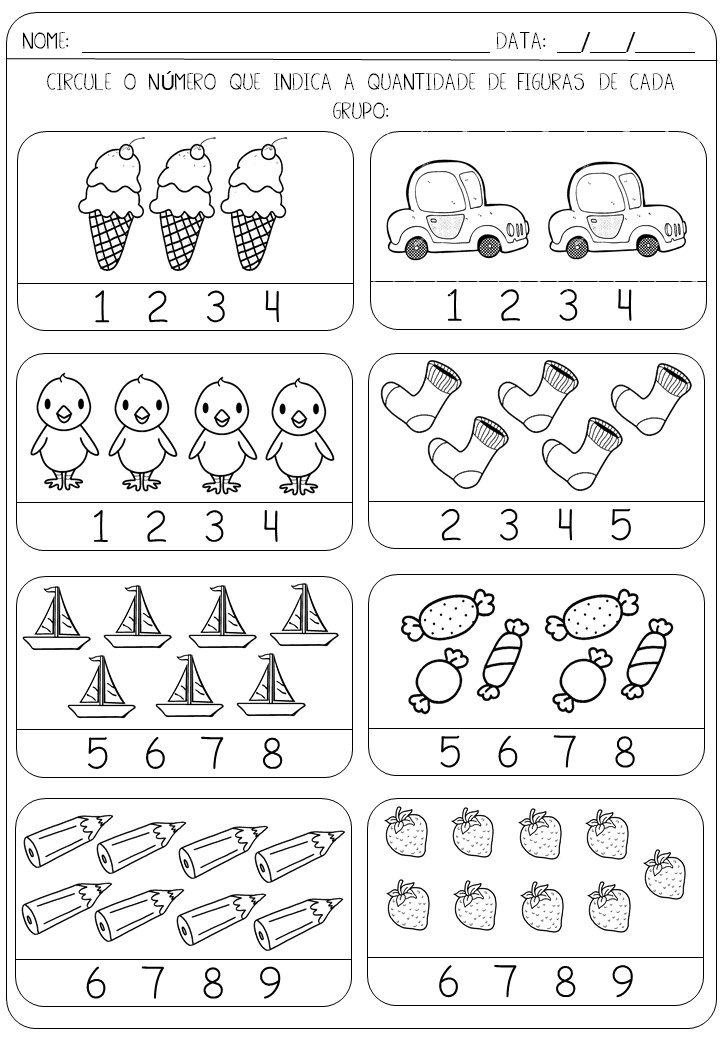 